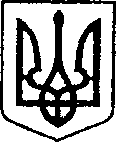                                                       УКРАЇНА                             ЧЕРНІГІВСЬКА ОБЛАСТЬН І Ж И Н С Ь К А    М І С Ь К А    Р А Д АВ И К О Н А В Ч И Й    К О М І Т Е ТР І Ш Е Н Н Явід 11 серпня  2022 року                    м. Ніжин	                                       № 234           Відповідно до ст. ст. 29, 52, 53, 59, 73 Закону України «Про місцеве самоврядування в Україні», Закону України «Про приватизацію  державного та комунального майна», наказу Фонду державного майна України від 06 квітня 2018 року № 486 «Про затвердження положення про діяльність аукціонної комісії для продажу об’єктів малої приватизації», Регламенту виконавчого комітету Ніжинської міської  ради, затвердженого рішенням Ніжинської міської ради від 24.12.2020 року № 27-4/2020, рішення Ніжинської міської ради від 26 лютого 2021 року №35-7/2021 «Про малу приватизацію об’єктів комунальної власності Ніжинської територіальної громади», рішення Ніжинської міської ради від 16 вересня 2021 року №18-13/2021 «Про приватизацію нежитлової будівлі, що розташована за адресою: місто Ніжин, вулиця Кушакевичів, будинок 8», рішення Ніжинської міської ради від 23 листопада 2021 року №37-16/2021 «Про затвердження висновку про вартість майна комунальної власності Ніжинської територіальної громади: нежитлової будівлі, розташованої за адресою: Чернігівська область, місто Ніжин, вулиця  Кушакевичів, будинок 8, що підлягає приватизації», наказу управління комунального майна та земельних відносин Ніжинської міської ради від 08 серпня 2022року № 69 «Про внесення змін в наказ від 20 вересня 2021 року № 142 «Про створення аукціонної комісії для продажу нежитлової будівлі, що розташована за адресою: місто Ніжин, вулиця Кушакевичів, будинок 8» та з метою підготовки об’єкта до приватизації, виконавчий комітет Ніжинської міської ради вирішив: 	1. Затвердити умови продажу нежитлової будівлі, загальною площею 1023,1 кв.м., що розташована за адресою: місто Ніжин, вулиця Кушакевичів, будинок 8: аукціон з умовами через електронну торгову систему. Стартова ціна продажу об’єкта, відповідно до висновку про вартість майна комунальної власності Ніжинської територіальної громади, виготовленої   КП «Ніжинське міжміське бюро технічної інвентаризації», становить                 7 637 646,00 грн., з ПДВ, сума ПДВ складає 1 272 941,00 грн. 	2. Начальнику відділу комунального майна управління комунального майна та земельних відносин Ніжинської міської ради Чернеті О.О. забезпечити оприлюднення даного рішення на офіційному сайті Ніжинської міської ради протягом п’яти робочих днів  після його прийняття.3. Контроль за виконанням даного рішення покласти на першого  заступника міського голови з питань діяльності виконавчих органів ради Вовченка Ф.І. Головуючий на засіданні виконавчого комітетуНіжинської міської радиперший заступник міського голови з питаньдіяльності виконавчих органів ради			        Федір ВОВЧЕНКО Про  затвердження  умов  продажунежитлової будівлі, що розташована за адресою: Чернігівська область, місто Ніжин, вулиця Кушакевичів, будинок 8